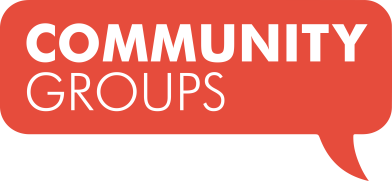 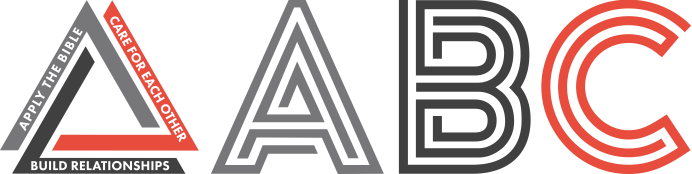 Our Daily Bread	November 1, 2020Moses, Exodus 15-17	Community Group Discussion QuestionsICEBREAKER (5-10 Minutes)Share your name and answer the following question: If you could only eat one meal for the next 40 years, what would it be? OPENING THE DISCUSSION (5-10 Minutes) – Have someone recap the message in about a minute or two and then ask the following questions:What story, scripture or statement from Sunday’s message did you find most challenging of helpful? DIGGING DEEPER (10 Minutes) – ask everyone to follow along in their Bible or Bible app. If meeting online, consider sharing these passages on your screen to review them together. Read Exodus 15:22 – 17:7. (This is a long passage. You may want to have several people read it. You could also choose to read 1 of the 3 sections: 15:22-27, 16:1-36, or 17:1-7.)What themes do you notice throughout this passage of Scripture?Where do you find yourself responding like the Israelites?Aaron shared 3 lessons learned from this story: 1. God is powerfully present with Israel. 2. Israel needs structure. 3. God is shaping a nation, not feeding them.In what ways has God shaped you through seasons of need?Aaron shared that Israel accepted God’s power to provide, but rejected his authority to control.In what areas are you more focused on God providing for you, than on obeying God?APPLYING IT (10-20 Minutes)Where do you struggle to trust God will provide for you?Where has God already provided for you that should help you trust Him now? 